Załącznik mapowy 6		działka 2879/131	pomiędzy ul. Beskidzką a Cmentarnącele:   droga dojazdowa i magazynowe – 515,60 m2			GGN.645.19.2022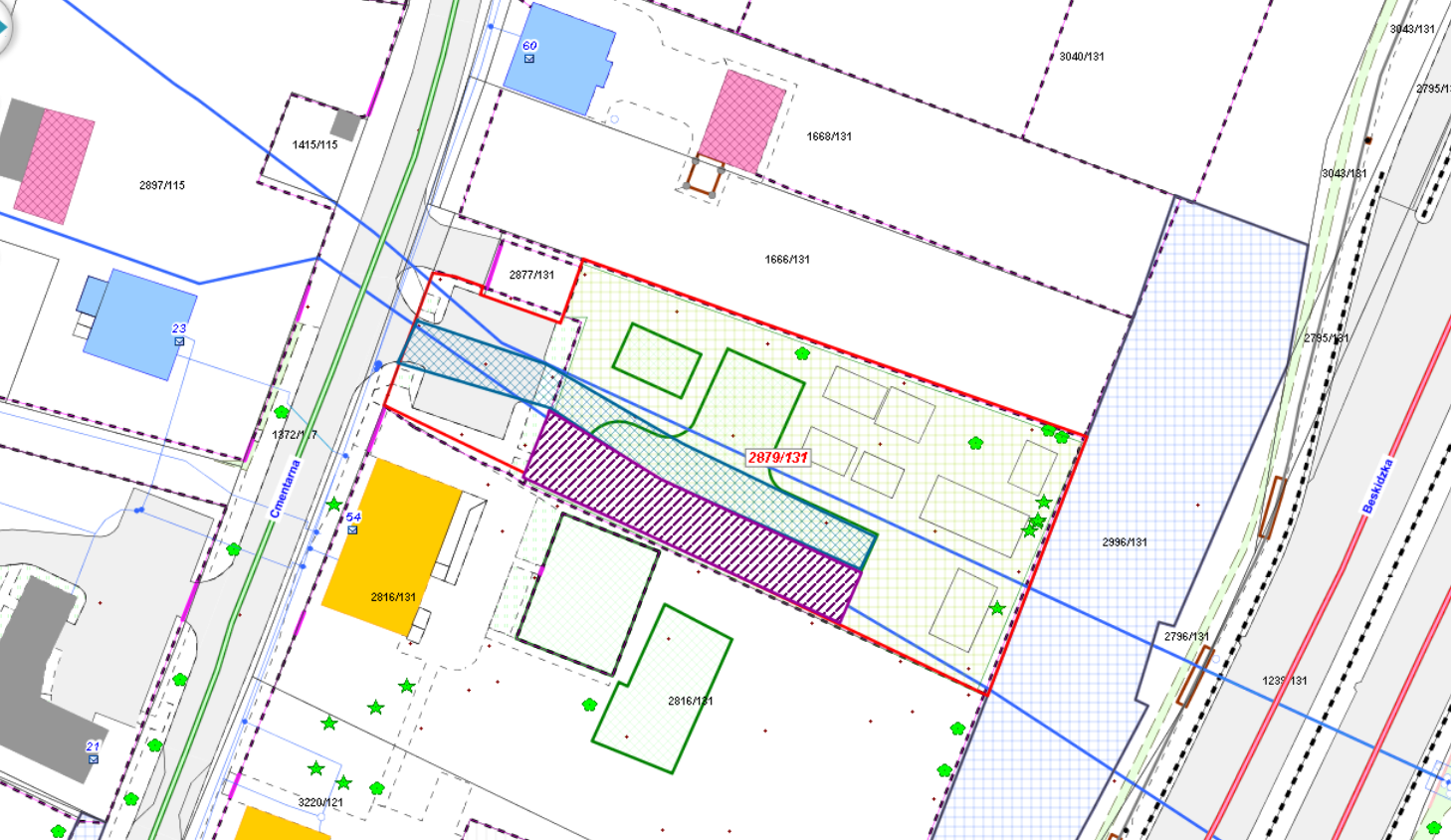 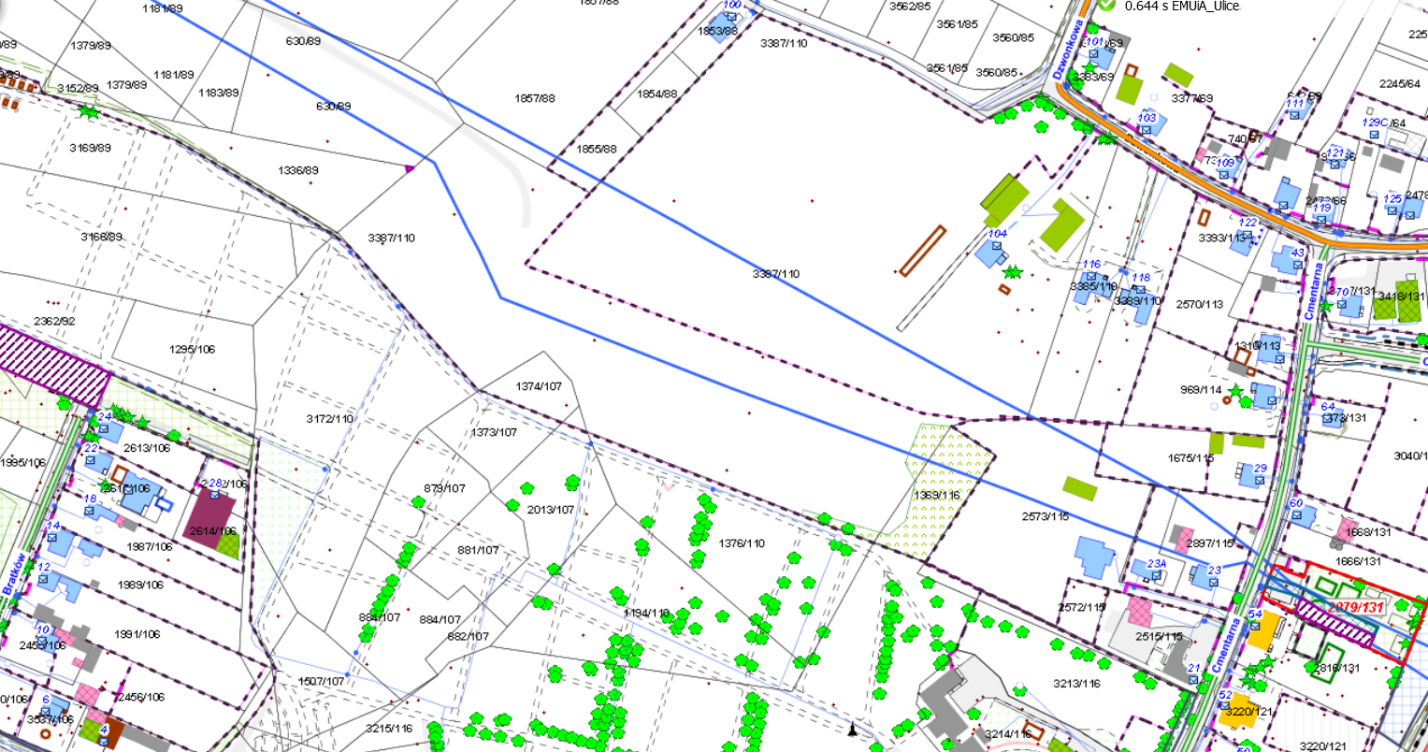 LEGENDALEGENDATeren do dzierżawy na cele magazynowe – 130 m2Teren do dzierżawy pod drogę dojazdową – 385,60 m2